ЗАЦВЯРДЖАЮ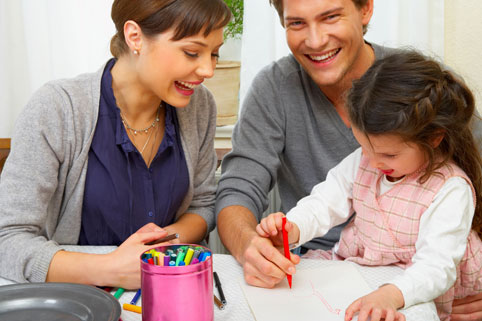 Дырэктар школы:____________А.Б. Бзот                               План мерапрыемстваў    бацькоўскіх суботу 2020/2021 навучальным годзе№ДатаМерапрыемствыАдказны1.26.09Гадзіна размовы «Як бацькі могуць дапамагчы дзіцяці вучыцца. Выкананне рэжыму дня – важная ўмова паспяховага навучання дзіцяц»Кансультацыі «Адносіны ў сям'і як падстава да паразумення»СППСНастаўнікі-прадметнікі2.24.10Вусны часопіс «Дзіцё сярод аднагодак. Дзіцячы калектыў і яго значэнне ў развіцці асобы школьніка»Класныя бацькоўскія сходы  «Цяжкасці камунікацыі. Канфлікты паміж падлеткамі, асноўныя прычыны канфліктаў»СППСКласныя кіраўнікі3.28.11Дыялог «Здароўе - гэта жыццё. Фактары рызыкі для здароўя сучаснай моладзі»Класны бацькоўскі сход «Пытанні далейшага працаўладкавання выпускнікоў 9 класа і арганізацыя профільнага навучання ў 10 класе»СППСАсіпчук Т.В.Кадука С.У.4.30.01Лекторый «Працоўнае выхаванне дзяцей у сям'і. Выхаванне ў працы»Сямейнае свята  «Я, ты, ён, яна - мы здаровая краіна» СППСКласныя кіраўнікі5.27.02Этычная гутарка «Сям'я як персанальнае мікраасяроддзе жыцця і развіцця дзіцяці. Маральныя і культурныя каштоўнасці сям'і»Традыцыйны турнір па валейболу паміж камандамі настаўнікаў, выпускнікоў і навучэнцаў, прысвечаны Дню абаронца АйчыныСППСПракаповіч А.А.6.27.03Лекторый «Агрэсія, яе прычыны і наступствы»Класныя бацькоўскія сходы  «Фарміраванне правасвядомасці і адказнасці падлетка за свае ўчынкі. Самаацэнка паводзін»СППСКласныя кіраўнікі7.24.04Дыялог  «Як навучыць сваё дзіцё жыць у свеце людзей»Кансультацыі «Як дапамагчы  дзецям сдаць экзамены»СППС8.22.05«Бяспечнае лета – 2021». Арганізацыя летняга адпачынку дзяцей.Класныя бацькоўскія сходы.Удзел у рэспубліканскай акцыі «Збяры Беларусь у сваім сэрцы» (сямейныя турыстычныя паходы)АдміністрацыяКласныя кіраўнікі